	 , Engineering Department	ENEE 222 – Elements of Discrete Signal Analysis	Fall 2015You must SHOW ALL WORKING for FULL CREDITTest 3(40) Consider the figure below: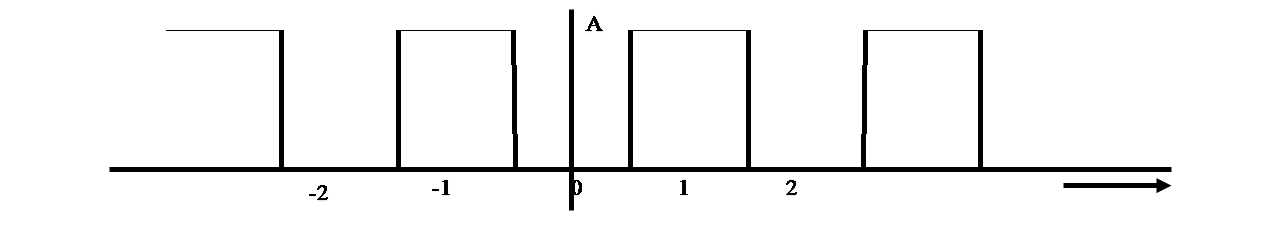 Note: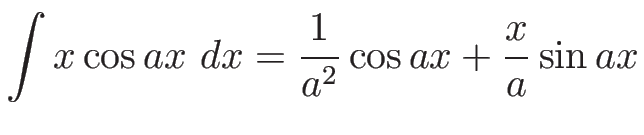 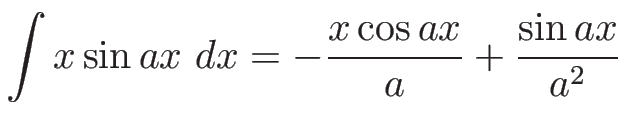 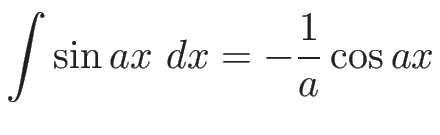 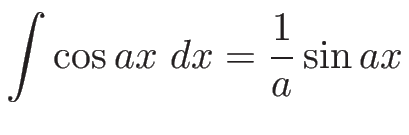 Answer the following questionsDC    Yes____     ao = ?     No_____   ao = 0Symmetry	Even____     an = ?     bn = 0	Odd____      an = 0     bn = ?	Even & Odd____      an = ?     bn = ?Halfwave symmetry	Yes_____     only odd harmonics	No______    all harmonicsDiscontinuities	Yes_____     falls off as 1/n	No______    falls off as 1/n2Note  ?  means find that variable.Comment on the general form of the Fourier series coefficients [an and/or bn.]Calculate the Fourier Series coefficients [an and/or bn.] and write the Fourier Series expression for f(t). Comment on your prediction(30)Consider the signal s = [1 2 3 4 3 2]Determine the least-squares approximation s^ of based on v(1), v(3) and v(5)Compute the squared approximation error ||s^ - s||2(30) An eight-point real-valued signal s has DFT given by S = [5  x1  4j   -3-3j  1   x2   x3   1-j]Compute s[0] -  s[1] + s[2] -  s[3] + s[4] -  s[5] + s[6] -  s[7]  using one entry of X only.Determine the values of x1, x2, and x3.Compute the amplitude and phase spectra of s, displaying each as a vector.Express s[n] as a linear combination of five real-valued sinusoids.Consider a real-valued sinusoid given by: Which Fourier frequencies (for an eight-point sample) are present in the signal s? (you must show all working for full credit!)Determine the amplitude spectrum of x, displaying your answer in the form [A0 A1 A2 A3 A4 A5 A6 A7]]T. (you must show all working for full credit!)Determine the phase spectrum of x, displaying your answer in the form [0 1 2 3 4 5 6 7]T (you must show all working for full credit!)Determine the DFT, S[n], of the signal, using (b) and (c) above